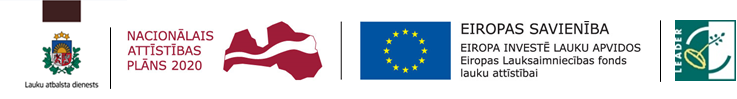 Pārskats par pasākumu									13.02.2017.Dagnija Ūdre1.Pārstāvētās organizācijas nosaukumsBiedrība „Lauku partnerība ZIEMEĻGAUJA”2.Iesniedzēja vārds, uzvārdsAdministratīvā vadītāja Dagnija Ūdre3.Pasākuma norises laiks un vieta2017.gada 10. februārisSmiltenes tehnikums4.Pasākuma nosaukumsTikšanās par sadarbību un pasākumu koordinēšanu „Mēs – uzņēmējiem!”5.Pasākuma mērķisPasākuma mērķis5.Veicināt sadarbību starp dažādām organizācijām, kas īsteno atbalsta pasākumus uzņēmējiem, lai sniegtu pēc iespējas labākus pakalpojumusVeicināt sadarbību starp dažādām organizācijām, kas īsteno atbalsta pasākumus uzņēmējiem, lai sniegtu pēc iespējas labākus pakalpojumus6.Pasākuma saturs un norises īss aprakstsPasākuma saturs un norises īss apraksts6.Pasākumu organizēja Vidzemes plānošanas reģiona uzņēmējdarbības centrs. Pasākumā piedalījās pārstāvji no Vidzemes izglītības iestādēm (Vidzemes Augstskola, Smiltenes tehnikums, Valmieras profesionālā skola), LLKC, ALTUM, Valmieras biznesa inkubatora, VRG (mēs un Abulas lauku partnerība) un LDDK.Tikšanās laikā tika pārrunāts, kādu atbalstu katra organizācija sniedz esošajiem un topošajiem uzņēmējiem un kādas sadarbības iespējas varētu attīstīt.Pasākumu organizēja Vidzemes plānošanas reģiona uzņēmējdarbības centrs. Pasākumā piedalījās pārstāvji no Vidzemes izglītības iestādēm (Vidzemes Augstskola, Smiltenes tehnikums, Valmieras profesionālā skola), LLKC, ALTUM, Valmieras biznesa inkubatora, VRG (mēs un Abulas lauku partnerība) un LDDK.Tikšanās laikā tika pārrunāts, kādu atbalstu katra organizācija sniedz esošajiem un topošajiem uzņēmējiem un kādas sadarbības iespējas varētu attīstīt.7.Gūtās atziņas, to izmantošana vietējās rīcības grupas darbībā vai projekta idejas turpmākā virzībāGūtās atziņas, to izmantošana vietējās rīcības grupas darbībā vai projekta idejas turpmākā virzībā7. Organizācijām, kas atbalsta uzņēmējus, vajadzētu vairāk informēt vienai otru par saviem atbalsta veidiem, lai kopīgi varētu piedāvāt klientiem labākus pakalpojumus. Sadarbībā ļoti ieinteresētas ir profesionālās izglītības iestādes. Organizācijām, kas atbalsta uzņēmējus, vajadzētu vairāk informēt vienai otru par saviem atbalsta veidiem, lai kopīgi varētu piedāvāt klientiem labākus pakalpojumus. Sadarbībā ļoti ieinteresētas ir profesionālās izglītības iestādes.8.Pasākuma novērtējums – kā pasākums ir sekmējis prasmes un iemaņas pārstāvētās organizācijas darbības jomā, kā tas veicinājis vietējās rīcības grupas attīstības stratēģijas īstenošanu un sadarbības veidošanos ar citām Latvijas vai citu valstu vietējām rīcības grupām (minēt konkrēti)Pasākuma novērtējums – kā pasākums ir sekmējis prasmes un iemaņas pārstāvētās organizācijas darbības jomā, kā tas veicinājis vietējās rīcības grupas attīstības stratēģijas īstenošanu un sadarbības veidošanos ar citām Latvijas vai citu valstu vietējām rīcības grupām (minēt konkrēti)8.Pasākumā ieguvām informāciju, kā citas organizācijas atbalsta uzņēmējus, kādi ir šobrīd aktuālie projekti reģionā.VRG savos semināros ir iespējams piesaistīt pārstāvjus (lektorus) no citām organizācijām. Mūsu VRG jau ir sadarbojusies ar ALTUM, un mums ir labas atsauksmes no uzņēmējiem, kas ir izmantojuši ALTUM pakalpojumus LEADER projektu īstenošanai. Sadarbosimies arī turpmāk. Mēs, savukārt, informāciju par topošajiem uzņēmējiem pieejamo atbalstu varētu sniegt skolām, kurās ir attiecīgas mācību programmas.LDDK īsteno projektu par prakses vietām uzņēmumos, un viņi aicina piedāvāt prakses vietas uzņēmumos, kas ir īstenojuši LEADER projektus.Pasākumā ieguvām informāciju, kā citas organizācijas atbalsta uzņēmējus, kādi ir šobrīd aktuālie projekti reģionā.VRG savos semināros ir iespējams piesaistīt pārstāvjus (lektorus) no citām organizācijām. Mūsu VRG jau ir sadarbojusies ar ALTUM, un mums ir labas atsauksmes no uzņēmējiem, kas ir izmantojuši ALTUM pakalpojumus LEADER projektu īstenošanai. Sadarbosimies arī turpmāk. Mēs, savukārt, informāciju par topošajiem uzņēmējiem pieejamo atbalstu varētu sniegt skolām, kurās ir attiecīgas mācību programmas.LDDK īsteno projektu par prakses vietām uzņēmumos, un viņi aicina piedāvāt prakses vietas uzņēmumos, kas ir īstenojuši LEADER projektus.